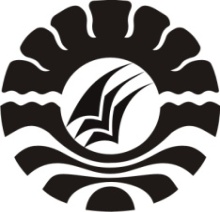 SKRIPSIPENERAPAN PENDEKATAN SAINS TEKNOLOGI MASYARAKAT (STM) DALAM MENINGKATKAN HASIL BELAJAR IPA PADA MURID KELAS IV SD INPRES NO. 120  KECAMATAN BINAMU KABUPATEN JENEPONTODiajukan untuk Memenuhi Sebagian Persyaratan Guna Memperoleh Gelar Sarjana  Pendidikan pada Program Studi Pendidikan Guru Sekolah Dasar Strata Satu Fakultas Ilmu Pendidikan Universitas Negeri MakassarJUMRIANI104 704 062PROGRAM STUDI PENDIDIKAN GURU SEKOLAH DASAR FAKULTAS ILMU PENDIDIKANUNIVERSITAS NEGERI MAKASSAR2014KEMENTERIAN PENDIDIKAN DAN KEBUDAYAAN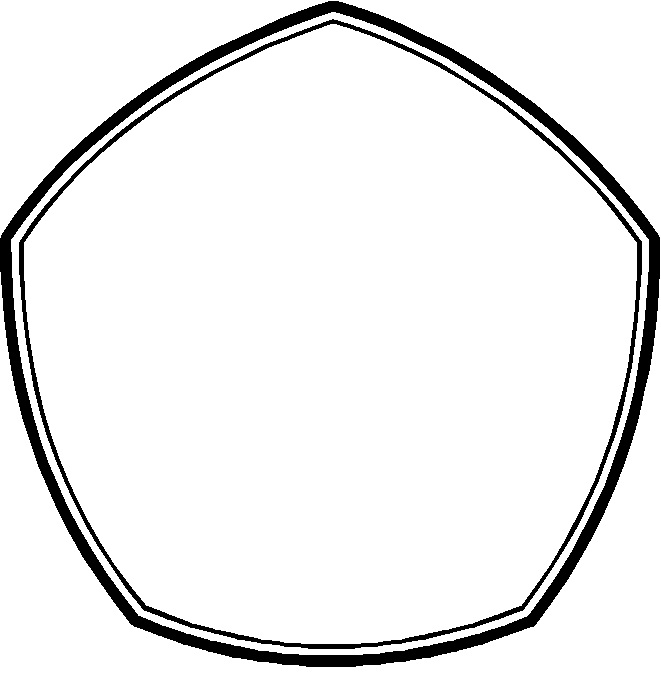 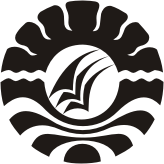 UNIVERSITAS NEGERI MAKASSAR		FAKULTAS ILMU  PENDIDIKAN		Alamat: Jl. Tamalate I Tidung Makassar 90222Telepon: 884457,  Fax. (0411) 884457  Laman: www.unm.ac.idPERSETUJUAN PEMBIMBINGSkripsi dengan judul “Penerapan Pendekatan Sains Teknologi Masyarakat (STM) dalam Meningkatkan Hasil belajar IPA pada Siswa Kelas IV SD Inpres No. 120 Kecamatan Binamu Kabupaten Jeneponto”.Nama 			: JumrianiNim 			: 104704062Jurusan/Prodi 	: PGSD S1Fakultas 		: Ilmu Pendidikan Setelah diperiksa dan diteliti, serta telah dilaksanakan ujian skripsi pada hari Jumat, 30 Mei 2014, naskah skripsi ini dinyatakan LULUS.			Makassar,    Mei 2014Dosen Pembimbing I		Dosen Pembimbing IIDrs. Muh Faisal, M. Pd.		Dra. Rosdiah Salam, M. Pd.NIP. 19621205 198803 1 003		NIP. 19580724 198603 2 002	        Disahkan :Ketua Prodi PGSD FIP UNMAhmad Syawaluddin, S. Kom., M. Pd.NIP. 19741025 200604 1 001PENGESAHAN UJIAN SKRIPSISkripsi diterima oleh Panitia Ujian Skripsi Fakultas Ilmu Pendidikan Universitas Negeri Makassar dengan SK Dekan Nomor 4065/UN36.4/PP/2014, tanggal 23 Mei 2014 untuk memenuhi sebagian persyaratan memperoleh gelar Sarjana Pendidikan pada Program Studi Pendidikan Guru Sekolah Dasar (PGSD) pada hari Jumat, tanggal 30 Mei 2014						Disahkan oleh						Dekan FIP UNM,						Prof. Dr. H. Ismail Tolla, M. Pd.						NIP 19531230 198002 1 005Panitia Ujian:Ketua			:  Drs. Muh Faisal, M. Pd.			(………………..)Sekretaris		:  Ahmad Syawaluddin, S. Kom., M. Pd	(………………..)Pembimbing I		:  Drs. Muh Faisal, M. Pd.			(………………..)Pembimbing II	:  Dra. Hj. Rosdiah Salam, M. Pd.		(………………..)Penguji I		:  Dra. Hj. Syamsiah D, M. Pd		(………………..)Penguji II		:  Prof. Dr. H. Abdul Hadis, M. Pd.		(………………..)PERNYATAAN KEASLIAN SKRIPSISaya yang bertanda tangan di bawah ini:Nama	:  JumrianiNIM	:  104 704 062Jurusan/Program Studi	:  Pendidikan Guru Sekolah DasarJudul Skripsi	: Penerapan Pendekatan Sains Teknologi Masyarakat (STM) Dalam Meningkatkan Hasil Belajar IPA Pada  Murid Kelas IV SD Inpres No. 120 Kecamatan Binamu Kabupaten Jeneponto.Menyatakan dengan sebenarnya bahwa skripsi yang saya tulis ini benar merupakan hasil karya saya sendiri dan bukan merupakan pengambilalihan tulisan atau pikiran orang lain yang saya akui sebagai hasil tulisan atau pikiran sendiri.Apabila di kemudian hari terbukti atau dapat dibuktikan bahwa skripsi ini hasil jiplakan atau mengandung unsur plagiat maka saya bersedia menerima sanksi atas perbuatan tersebut sesuai ketentuan yang berlaku.						  Makassar,    Juni 2014						  Yang Membuat Pernyataan,               JumrianiMOTTOSejarah maupun Tuhan tidak pernah mencatat hasil dari berjuang, tapi yang dicatat ialah proses dan perjuangan itu sendiri. maka hidup adalah tentang bagaimana berjuang bukan bagaimana menghasilkan.(Jumriani)Karya ini ku peruntukkan sebagaitanda bukti dan cinta kasihkukepada ayahanda, Almh. Ibundaku tercinta yang telah tiada, dan saudaraku, yang senantiasa mendoakan, memotivasi dan merelakan segalanya demi kesuksesankuSemoga Allah SWT Memberikan Rahmat dan KarunianyaKepada Kita SemuaABSTRAKJumriani, 2014, Penerapan Pendekatan Sains Teknologi Masyarakat (STM) Dalam Meningkatkan Hasil Belajar IPAPada  Murid Kelas IV SD Inpres No. 120 Kecamatan Binamu Kabupaten Jeneponto. Skripsi Dibimbing oleh Drs. Muh Faisal, M. Pd Dan Dra. Hj. Rosdiah Salam, M. Pd. Program Studi Pendidikan Guru Sekolah Dasar.  Fakultas Ilmu Pendidikan. Universitas Negeri Makassar. Penelitian ini mengkaji tentang Penerapan pendekatan sains teknologi masyarakat (STM) dengan rumusan masalah bagaimanakah penerapan pendekatan sains teknologi masyarakat (STM) dalam meningkatkan hasil belajar IPA pada  murid kelas IV SD Inpres No. 120 Kecamatan Binamu Kabupaten Jeneponto? Tujuan  penelitian ini yaitu untuk mendeskripsikan penerapan pendekatan sains teknologi masyarakat (STM) dalam meningkatkan hasil belajar IPA Pada murid kelas IV SD Inpres No. 120 Kecamatan Binamu Kabupaten Jeneponto. Pendekatan penelitian ini adalah pendekatan kualitatif dengan jenis peneilitian tindakan kelas yang terdiri dari dua siklus dengan tahapan perencanaan, pelaksanaan, pengamatan dan refleksi. Fokus penelitian adalah penerapan pendekatan Sains Teknologi Masyarakat (STM) dan hasil belajar IPA. Subjek penelitian adalah murid kelas IV sebanyak 19 murid yang terdiri dari 12 murid laki-laki dan 7 murid perempuan dan 1 orang guru kelas. Teknik pengumpulan data yang digunakan adalah observasi, tes, dan dokumentasi. Data yang terkumpul selanjutnya dianalisis dengan menggunakan teknik deskriptif kualitatif dengan tahapan mereduksi data, menyajikan data, menarik kesimpulan, dan verifikasi data. Hasil penelitian menunjukkan bahwa aktivitas guru pada siklus I masih mmenunjukkan kategori cukup dan siklus II meningkat menjadi kategori baik. Demikian pula aktivitas murid pada siklus I berada pada kategori cukup dan pada siklus II meningkat menjadi kategori amat baik. Hal tersebut diikuti dengan meningkatnya hasil belajar murid dari kategori cukup pada siklus I menjadi kategori baik pada siklus II.  Dengan demikian  penerapan pendekatan sains teknologi masyarakat (STM) dapat meningkatkan hasil belajar IPA di kelas IV SD Inpres No. 120 Kecamatan Binamu Kabupaten Jeneponto.PRAKATASegala puji dan syukur kehadirat Allah Subhanahuwataala, atas segala rahmat dan hidayah-Nya yang telah diberikan kepada penulis, sehingga skripsi ini dapat diselesaikan dalam rangka memenuhi salah satu persyaratan akademik guna memperoleh gelar Sarjana Pendidikan pada Program Pendidikan Guru Sekolah Dasar Fakultas Ilmu Pendidikan Universitas Negeri Makassar.Penulis menyadari bahwa skripsi ini disusun dengan cukup banyak kesulitan baik dalam proses pengumpulan bahan pustaka, pelaksanaan penelitian maupun penyusunannya. Namun berkat doa dan bimbingan dari berbagai pihak, maka kesulitan dapat teratasi. Oleh karena itu, sudah sepantasnyalah penulis menyampaikan ucapan terima kasih kepada Ayahanda Parawansyah dan Ibunda Maemunah (Almarhuma) yang telah mencurahkan kasih sayang dan dukungan serta doa yang tiada henti. Terima kasih pula kepada kepada yang terhormat bapak Drs. Muh Faisal, M. Pd., sebagai Pembimbing I dan Dra. Hj Rosdiah Salam, M. Pd., sebagai Pembimbing II yang tulus dan ikhlas meluangkan waktunya memberikan petunjuk, arahan, dan motivasi kepada penulis sejak awal hingga selesainya skripsi ini. Selanjutnya ucapan terima kasih pula penulis tujukan kepada: Prof. Dr. H. Arismunandar, M. Pd., Rektor Universitas Negeri Makassar, yang telah memberikan kesempatan kepada penulis untuk mengikuti proses perkuliahan pada Program Studi Pendidikan Guru Sekolah Dasar (PGSD) Fakultas Ilmu Pendidikan UNM. Prof. Dr. H. Ismail Tolla, M. Pd., sebagai Dekan; Drs. M. Ali Latif Amri, M. Pd. sebagai PD I; Drs. Andi Mappincara sebagai PD II; dan Drs. Muh. Faisal, M.Pd sebagai PD III FIP UNM, yang telah memberikan layanan akademik, administrasi dan kemahamuridan selama proses pendidikan dan penyelesaian studi.Ahmad Syawaluddin, S.Kom, M. Pd. dan Muh.Irfan, S. Pd., M. Pd, masing-masing sebagai Ketua dan Sekretaris Program Studi PGSD FIP UNM, yang dengan penuh perhatian memberikan bimbingan dan memfasilitasi penulis selama proses perkuliahan.Prof. Dr. H. Patta Bundu, M. Ed., dan  Dr. Andi Makkasau, M. Si., sebagai Ketua dan Sekretaris UPP PGSD Makassar yang telah memberi dukungan, arahan, dan motivasi kepada penulis selama menempuh pendidikan di UPP PGSD Makassar FIP UNM.Bapak dan Ibu Dosen serta Pegawai/Tata Usaha FIP UNM atas segala perhatiannya dan layanan akademik, administrasi dan kemahamuridan sehingga perkuliahan dan penyusunan skripsi berjalan lancarIbu Nurlinah P, S.Pd., selaku Kepala SD Inpres No. 120 Kecamatan Binamu Kabupaten Jeneponto yang telah memberi dukungan, fasilitas dan pelayanan administrasi dengan baik.Bapak dan Ibu guru SD Inpres No. 120 Kecamatan Binamu Kabupaten Jeneponto  yang ikut membantu kelancaran penelitian, terkhusus kepada Ibu Hamidah, S. Pd. guru wali kelas IV yang telah memberikan dukungannya dan membantu selama pelaksanaan penelitian. Kepada bapak Prof. Dr. H Abdul Hadis, M. Pd dan Ibu Dra. H Syamsiah D, M. Pd, selaku penguji skripsi yang telah memberikan petunjuk, arahan dan motivasi kepada penulis.Kepada rekan-rekan mahasiswa PGSD FIP UNM angkatan 2010 pada umumnya dan kelas A.51 pada khususnya atas kerja samanya selama mengikuti proses perkuliahan hingga penyelesaian studi. Kepada sandaran hatiku Muhammad Sakkir, S. Pd, Gr., yang senantiasa mendampingi saya, memotivasi dan memberi semangat demi keberhasilan penulisan skripsi ini.Kepada Sahabatku D’KEYVA, Rukmana, Ayu Ashari, Nurvianty Sudirman, Mardiana, Hasriani, dan Suarni Sata, terimah kasih atas kerjasama dan kebersamaannya selama ini.Semua pihak yang tidak dapat disebutkan satu persatu yang telah membantu menyelesaikan skripsi ini. Semoga segala amal baik yang bapak, ibu dan rekan-rekan berikan kepada penulis mendapat limpahan rahmat dan berkah yang hakiiki dari Allah SWT dan semoga skripsi ini bermanfaat bagi pengembangan pendidikan di tanah air. Amin.Makassar,   April 2014       PenulisDAFTAR ISIHALAMAN JUDUL                                                                                                 iPERSETUJUAN PEMBIMBING                                                                            iiPERNYATAAN KEASLIAN SKRIPSI                                                                 iii  MOTTO                                                                                                                   ivABSTRAK                                                                                                               v PRAKATA                                                                                                              viDAFTAR ISI                                                                                                           ixDAFTAR TABEL                                                                                                   xiDAFTAR GAMBAR                                                                                              xiiDAFTAR LAMPIRAN                                                                                           xiiiBAB I    PENDAHULUAN Latar Belakang Masalah                                                                      1Rumusan Masalah                                                                               6Tujuan Penelitian                                                                                6Manfaat Penelitian                                                                              6BAB II   KAJIAN PUSTAKA, KERANGKA PIKIR, DAN HIPOTESIS  TINDAKANKajian Pustaka                                                                                     8Kerangka Pikir                                                                                   22Hipotesis Tindakan                                                                            25BAB III  METODE PENELITIANPendekatan dan Jenis Penelitian                                                        26Fokus Penelitian                                                                                27Setting dan Subjek Penelitian                                                            28Rancangan Tindakan                                                                         29Teknik Pengumpulan Data                                                                34Teknik Analisis Data                                                                         35Indikator Keberhasilan                                                                      36BAB IV HASIL PENELITIAN DAN PEMBAHASANHasil Penelitian                                                                                  39Pembahasan                                                                                       59BAB V   KESIMPULAN DAN SARANKesimpulan                                                                                        64Saran                                                                                                  64DAFTAR PUSTAKA                                                                                             LAMPIRAN-LAMPIRAN                                                                                     RIWAYAT HIDUP  DAFTAR TABELDAFTAR GAMBARDAFTAR LAMPIRANNomorJudulHalaman3.1Indikator Keberhasilan37  4.14.24.34.4Nilai Hasil Belajar Murid pada Siklus IPersentase Ketuntasan Belajar Murid pada Siklus INilai Hasil Belajar Murid pada Siklus IIPersentase Ketuntasan Belajar Murid pada Siklus II48495657  Nomor2.1JudulSkema Kerangka PikirHalaman243.1Skema Desain Model PTK29Nomor Judul Halaman123456789101112131415161718192021222324252627Silabus Rencana Pelaksanaan Pembelajaran Siklus I pertemuan 1Rencana Pelaksanaan Pembelajaran Siklus I pertemuan 2Rencana Pelaksanaan Pembelajaran Siklus II pertemuan 1Rencana Pelaksanaan Pembelajaran Siklus II pertemuan 2Lembar Kerja Murid Siklus I Pertemuan 1Lembar Kerja Murid Siklus I Pertemuan 2Lembar Kerja Murid Siklus II Pertemuan 1Lembar Kerja Murid Siklus II Pertemuan 2Tes Hasil Belajar Siklus ITes Hasil Belajar Siklus IIKunci Jawaban Tes Hasil Belajar Siklus I Kunci Jawaban Tes Hasil Belajar Siklus II Lembar Observasi Guru Siklus ILembar Observasi Guru Siklus IILembar Observasi Murid Siklus I Pertemuan 1 Lembar Observasi Murid Siklus I Pertemuan 2Lembar Observasi Murid Siklus II Pertemuan 1Lembar Observasi Murid Siklus II Pertemuan 2Analisis hasil Belajar Siklus IAnalisis hasil Belajar Siklus IIRekapitulasi Nilai Tes Hasil Belajar Siklus I dan Siklus IIDokumentasiSurat Izin Penelitian dari Universitas Negeri MakassarSurat Izin Penelitian dari Pemerintah Sulawesi SelatanSurat Izin Penelitian dari Pemerintah Kab. JenepontoSurat Keterangan Telah Melaksanakan Penelitian69727884909698100101103105106107110113116119122125129132133134